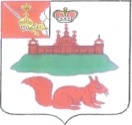 МУНИЦИПАЛЬНОЕ СОБРАНИЕ КИЧМЕНГСКО-ГОРОДЕЦКОГО МУНИЦИПАЛЬНОГО РАЙОНА ВОЛОГОДСКОЙ ОБЛАСТИРЕШЕНИЕс. Кичменгский ГородокО внесении изменений в решениеМуниципального Собрания от 23.11.2007 года № 110В соответствии со статьей 6 Федерального закона от 02.03.2007 года № 25-ФЗ «О муниципальной службе в Российской Федерации», руководствуясь законом Вологодской области от 09.10.2007 года № 1663-ОЗ «О регулировании некоторых вопросов муниципальной службы в Вологодской области», Решением Муниципального Собрания Кичменгско-Городецкого муниципального района от 26.11.2009 года № 49 «О форме правовых актов Муниципального Собрания» Муниципальное Собрание РЕШИЛО:1. Внести в решение Муниципального Собрания Кичменгско-Городецкого муниципального района от 23.11.2007 года № 110 «О перечне муниципальных должностей муниципальной службы Кичменгско-Городецкого муниципального района» (в редакции решения Муниципального Собрания от 20.02.2009 года № 1 «О внесении изменений и дополнений в отдельные решения») следующие изменения:1.1. Изложить подпункт 1.1. пункта 1 в новой редакции:«1.1. Высшие муниципальные должности муниципальной службы:первый заместитель Главы Кичменгско-Городецкого муниципального района;заместитель Главы Кичменгско-Городецкого муниципального  района;руководитель органа местного самоуправления Кичменгско-Городецкого муниципального района.».2. Настоящее решение подлежит размещению на официальном сайте района в информационно-телекоммуникационной сети «Интернет».Председатель Муниципального Собрания                                       Л.Н. Дьякова Глава района                                                                                А.И. Летовальцевот30.05.2014№64